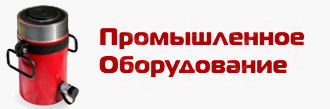 1. НАЗНАЧЕНИЕ И ОСОБЕННОСТИ КОНСТРУКЦИИ ЭЛЕКТРООПРЕССОВЩИКА ОГС-60-ЭП-3:Опрессовочный насос с электроприводом для опрессовки гидравлических систем модели ОГС-60ЭП (далее "опрессовщик") предназначен для опрессовки различных емкостей и систем трубопроводов при работе в условиях умеренного климата, исполнение У, категория I по ГОСТ 15150-69 в интервале температур окружающей среды от 10 до 35 град.
Его конструкция обеспечивает надежную работу в течение продолжительного времени, т.к. все детали его гидравлической системы изготовлены из нержавеющих материалов, а обратные клапаны всасывающей и нагнетательной систем защищены конструктивно от грязи при всасывании и сливе рабочей жидкости.
Постоянное рабочее давление в испытываемой системе обеспечивается обратным нагнетательным клапаном, регулируемым вентилем 17, и запорным вентилем 19 на сливе.2. ТЕХНИЧЕСКИЕ ХАРАКТЕРИСТИКИ ЭЛЕКТРИЧЕСКОГО ОПРЕССОВЩИКА3. КОМПЛЕКТНОСТЬ ОПРЕССОВЩИКА ОГС-60ЭП4. УСТРОЙСТВО ЭЛЕКТРООПРЕССОВЩИКА ОГС-60ЭП4.1. Насос с электроприводом для опрессовки гидравлических систем (далее "опрессовщик") состоит из электродвигателя 1 с пультом управления 2, плунжерного насоса 3 с приводным механизмом закрытым кожухом 4 и распределительного устройства 5.
4.2. Элекродвигатель 1 насоса имеет основание 6 с резиновыми опорами 7.
На корпусе электродвигателя установлен пульт управления 2 с тумблером 8 для включения и выключения насоса и сигнальной лампочкой 9 для информации оператора о подключении опрессовщика к сети питания.
К пульту управления опрессовщика подведен кабель 10 со штекером 11 для подключения в сеть электропитания с заземлением. На фланце электродвигателя закреплены плунжерный насос 3 с распределительным устройством 5 и ручка 12 для переноса электрического опрессовщика. На выходном конце вала электродвигателя установлена эксцентриковая втулка с шариковым подшипником, которая служит приводным механизмом для плунжерного насоса 3. Приводной механизм и плунжерный насос 3 закрыты кожухом 4.
4.3. Распределительное устройство 5 включает в себя:
- Систему для забора воды из водопроводной сети или из бака, входящего в комплект поставки;
- Систему для подачи воды под высоким давлением в испытываемую систему.
4.4. Система для забора воды включает в себя корпус 13 с обратным клапаном и приемным штуцером 14 с наружной резьбой 1/2".
К приемному штуцеру подсоединяется подводной шланг 15. При заборе воды из бака на конце шланга устанавливается сетчатый фильтр 16 входящий в комплект поставки.
4.5. Система для подачи воды под высоким давлением включает в себя нагнетательный клапан с вентилем 17 для регулировки давления, манометр 18, вентиль 19 для слива воды и два штуцера:
- выходной 20 с наружной резьбой для присоединения шланга высокого давления 21;
- сливной 22 для подсоединения к нему трубки 23 на слив с внутренним диаметром 8 мм.5. ПОДГОТОВКА ОПРЕССОВЩИКА К РАБОТЕ5.1. Перед подключением опрессовщика к водопроводной сети тщательно проверьте состояние шланга высокого давления 21 и кабеля 10 со штекером 11. Розетка в сети электропитания должна иметь заземление.
5.2. Проверьте состояние водяного фильтра, если забор воды производится из бака, при необходимости почистите.
5.3. Подсоедините к опрессовщику заборный шланг 15, шланг высокого давления 21 и трубку для слива.
5.4. Подсоедините заборный шланг 15 к системе водоснабжения.
5.5. Опустите выходной конец шланга высокого давления и сливную трубку в бак 24, входящий в комплект поставки.
5.6. Закройте вентиль 19.
5.7. Вставьте штекер 11 в розетку сети электропитания с соблюдением ПУЭ и ПТБ. Должна загореться сигнальная лампочка 9.
5.8. Откройте вентиль для подачи воды в заборный шланг 15.
5.9. Включите опрессовочный насос тумблером 8. Вода поступает из шланга высокого давления 21 в бак 24.
5.10. Откройте вентиль 19. Вода начинает поступать в бак из трубки 23.
5.11. Выключите насос тумблером 8, убедившись в работоспособности опрессовщика.
5.12. Закройте вентиль 19.
5.13. Подсоедините выходной конец шланга высокого давления к испытываемой гидравлической системе.
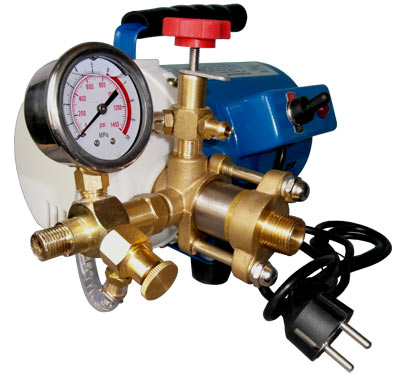 6. РАБОТА ОПРЕССОВОЧНОГО НАСОСА С ЭЛЕКТРОПРИВОДОМ6.1. Включите опрессовщик тумблером 8.
6.2. Вентилем 17 отрегулируйте давление необходимое для испытания гидравлической системы.
6.3. После доведения давления до требуемого уровня выключите опрессовочный насос тумблером 8.
6.4. После проведения испытаний вентилем слива 19 сбросьте давление в испытанной гидросистеме.
6.5. Отключите опрессовщик от сети электропитания.
6.6. Отсоедините шланг высокого давления 21 от испытанной системы и заборный шланг 15 от водопроводной сети.
6.7. Отсоедините шланги 21 и 15 от электроопрессовщика.
6.8. Перед длительным хранением необходимо удалить воду из всех систем опрессовщика, включив его в холостом режиме на несколько секунд.7. ТЕХНИЧЕСКОЕ ОБСЛУЖИВАНИЕ ОПРЕССОВОЧНОГО НАСОСА ОГС-60ЭП7.1. Не допускайте загрязнения опрессовочного насоса и рабочей жидкости.
7.2. Используйте для работы только чистую питьевую воду или гидравлическое масло "Индустриальное И-12А" или "Индустриальное-20А".
7.3. Периодически проверяйте и очищайте фильтр на заборном шланге опрессовщика.
7.4. После работы с водой ОБЯЗАТЕЛЬНО удалите воду из гидросистемы опрессовочного насоса, прокачав его в холостом режиме несколько секунд при открытых вентилях 17 и 19.
7.5. При длительном хранении и, особенно при хранении в помещении с отрицательной температурой ОБЯЗАТЕЛЬНО прокачивайте гидравлическую систему опрессовочного насоса индустриальным маслом И-12А или И-20А:
7.6. НЕ ДОПУСКАЕТСЯ:
- работать с водой при температуре ниже 0 град.;
- оставлять опрессовочный насос с водой при температуре ниже 0 град.8. ВОЗМОЖНЫЕ НЕИСПРАВНОСТИ И СПОСОБЫ ИХ УСТРАНЕНИЯ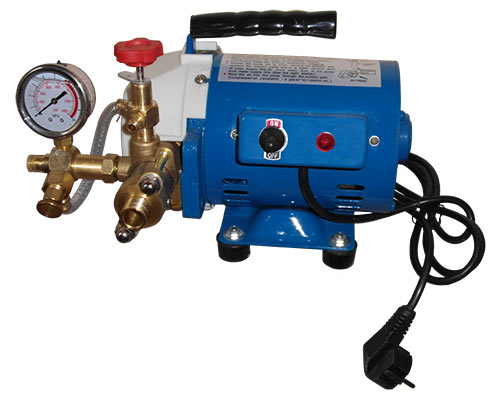 9. ТЕХНИКА БЕЗОПАСНОСТИ ПРИ РАБОТЕ С ОПРЕССОВЩИКОМ9.1. Внимательно изучите настоящее руководство по эксплуатации опрессовщика и следуйте ему при работе и обслуживании.
9.2. Храните данное руководство по эксплуатации в доступном месте.
9.3. К работе с опрессовщиком допускаются лица, знающие правила эксплуатации оборудования с высоким давлением, изучившие настоящее руководство по эксплуатации и прошедшие инструктаж по технике безопасности.
9.4. Следите за надежным креплением элементов насоса и исправностью напорной линии.
9.5. Проверяйте и периодически очищайте фильтр опрессовочного насоса.
9.6. Не производите ремонт опрессовщика и испытываемой гидравлической системы, находящихся под давлением.
9.7. Не работайте опрессовщиком с неисправным манометром, контролируйте давление в гидравлической системе и не поднимайте его выше уровня, указанного в руководстве по эксплуатации.
9.8. При подключении опрессовщика в сеть электропитания удостоверьтесь, что сеть элекропитания имеет ЗАЗЕМЛЕНИЕ.
9.9. Отсоединяйте опрессовщик от сети электропитания после проведения испытаний, а так же:
- перед перемещением опрессовщика с одного места на другое;
- перед выполнением любых ремонтных работ на опрессовщике или испытываемой гидросистеме;
- перед проверкой или заменой деталей.
9.10. Запрещается перемещать опрессовщик за электрокабель или рукав высокого давления.
9.11. Запрещается отсоединять опрессовщик от сети электропитания за электрокабель.
9.12. Запрещается использовать опрессовщик, если повреждены:
- электрокабель;
- рукав высокого давления;
- другие детали.
9.13. Запрещается пользоваться неспециализированным удлинителем.10. ГАРАНТИЙНЫЕ ОБЯЗАТЕЛЬСТВА10.1. Предприятие гарантирует исправность опрессовщика в течение 12 месяцев со дня его продажи.
10.2. Претензии принимаются только при наличии настоящего РЭ с отметкой о дате продажи и штампом организации, продавшей опрессовщик.
10.3. Гарантийные обязательства не распространяются на:
- естественный износ резинотехнических изделий.
- изделия с механическими повреждениями, вызванными перегрузкой и неправильной эксплуатацией.
- изделия со следами самостоятельных ремонтных работ.